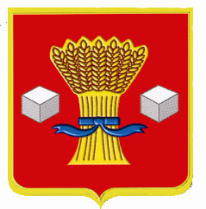 АдминистрацияСветлоярского муниципального района Волгоградской областиПОСТАНОВЛЕНИЕот  26.05.2022                    № 901О внесении изменений в состав комиссии по проведению мониторинга технического состояния многоквартирных домов, расположенных на территории Светлоярского городского поселения Светлоярского муниципального района Волгоградской области, утвержденный постановлением администрации Светлоярского муниципального района от 27.04.2018 № 702 «О проведении мониторинга технического состояния многоквартирных домов, расположенных на территории Светлоярского городского поселения Светлоярского муниципального района»  	    В связи с изменением кадрового состава администрации Светлоярского муниципального района Волгоградской области, руководствуясь Уставом Светлоярского городского поселения Светлоярского муниципального района Волгоградской области, Уставом Светлоярского муниципального района Волгоградской области, п о с т а н о в л я ю:Внести изменения в состав комиссии по проведению мониторинга технического состояния многоквартирных домов, расположенных на территории Светлоярского городского поселения Светлоярского муниципального района, утвержденный постановлением администрации Светлоярского муниципального района от 27.04.2018 № 702 «О проведении мониторинга технического состояния многоквартирных домов, расположенных на территории Светлоярского городского поселения Светлоярского муниципального района», изложив в новой редакции согласно приложению к настоящему постановлению.Признать утратившим силу постановление администрации Светлоярского муниципального района от 20.08.2021 № 1463 «О внесении изменений в состав комиссии по проведению мониторинга технического состояния многоквартирных домов, расположенных на территории Светлоярского городского поселения Светлоярского муниципального района, утвержденный постановлением администрации Светлоярского муниципального района от 27.04.2018                    № 702 «О проведении мониторинга технического состояния многоквартирных домов, расположенных на территории Светлоярского городского поселения Светлоярского муниципального района». Отделу по муниципальной службе, общим и кадровым вопросам администрации Светлоярского муниципального района (Понкратов В.Л.) разместить на официальном сайте Светлоярского муниципального района Волгоградской области.Контроль над исполнением настоящего постановления возложить на заместителя главы Светлоярского муниципального района Волгоградской области Ускова Ю.Н.Глава муниципального района	                                                          Т.В.РаспутинаИсп. Фокеева Е.А.                                                                           Приложениек постановлению администрации Светлоярского муниципального района Волгоградской областиот ___________ 2022 № ______«СОСТАВкомиссии по проведению мониторинга технического состояния многоквартирных домов, расположенных на территории Светлоярского городского поселения Светлоярского муниципального районаУсковЮрий Николаевич-заместитель главы Светлоярского муниципального района Волгоградской области, председатель комиссии; КолесниковаТатьяна Николаевна-начальник отдела ОАС и ЖКХ администрации Светлоярского муниципального района Волгоградской области, заместитель председателя комиссии;ФокееваЕлена Александровна-заместитель начальника отдела ОАС и ЖКХ администрации Светлоярского муниципального района Волгоградской области, секретарь комиссии;Лемешко Ирина Александровна-начальник отдела по управлению муниципальным имуществом и земельными ресурсами администрации Светлоярского муниципального района Волгоградской области, член комиссии;Троилина Любовь Владимировна-начальник юридического отдела администрации Светлоярского муниципального района Волгоградской области, член комиссии;По согласованию -руководитель управляющей организации многоквартирного дома, член комиссии;По согласованию-представитель от собственников жилых помещений многоквартирного дома, член комиссии.»